DOKUMENTASI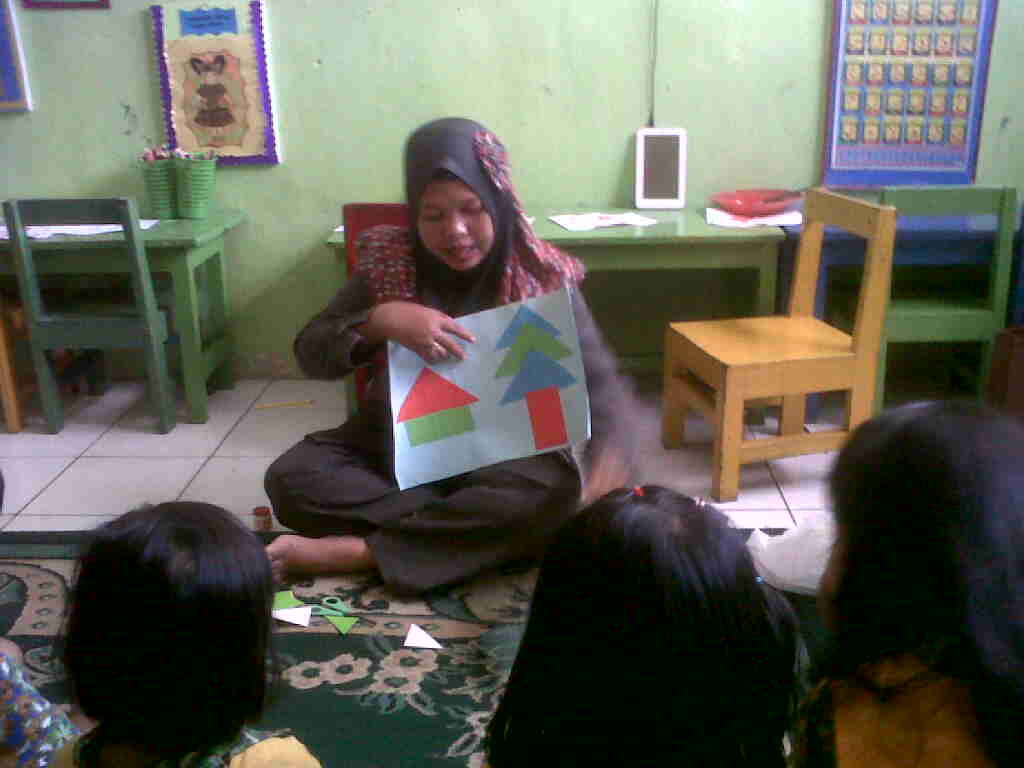 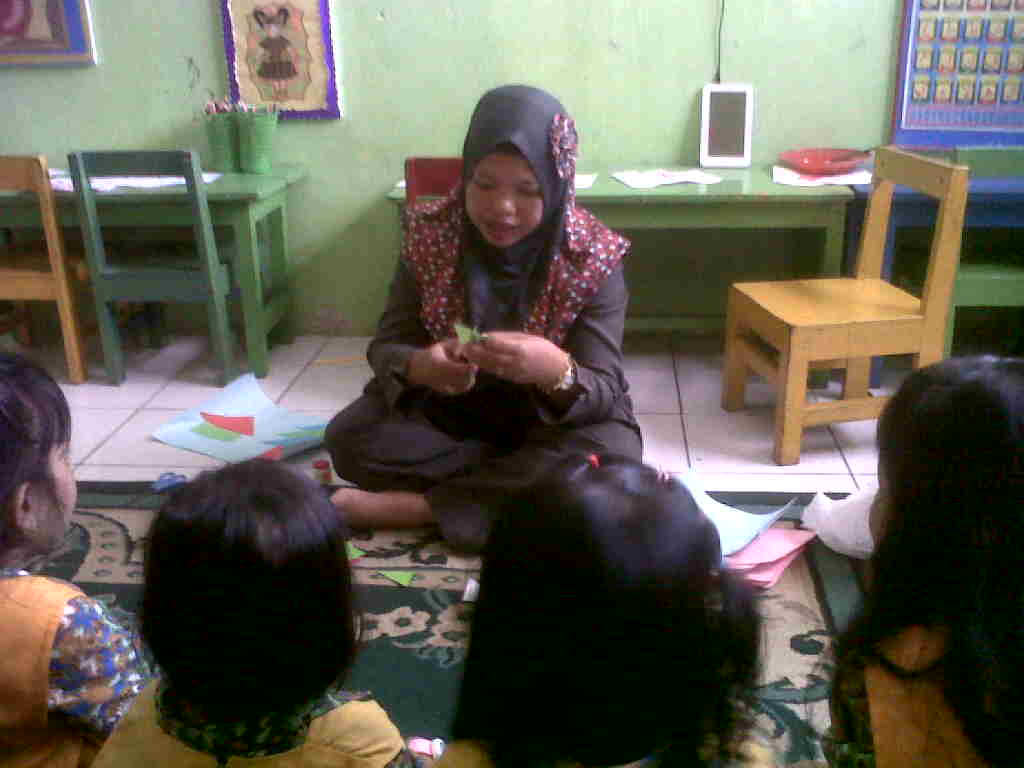 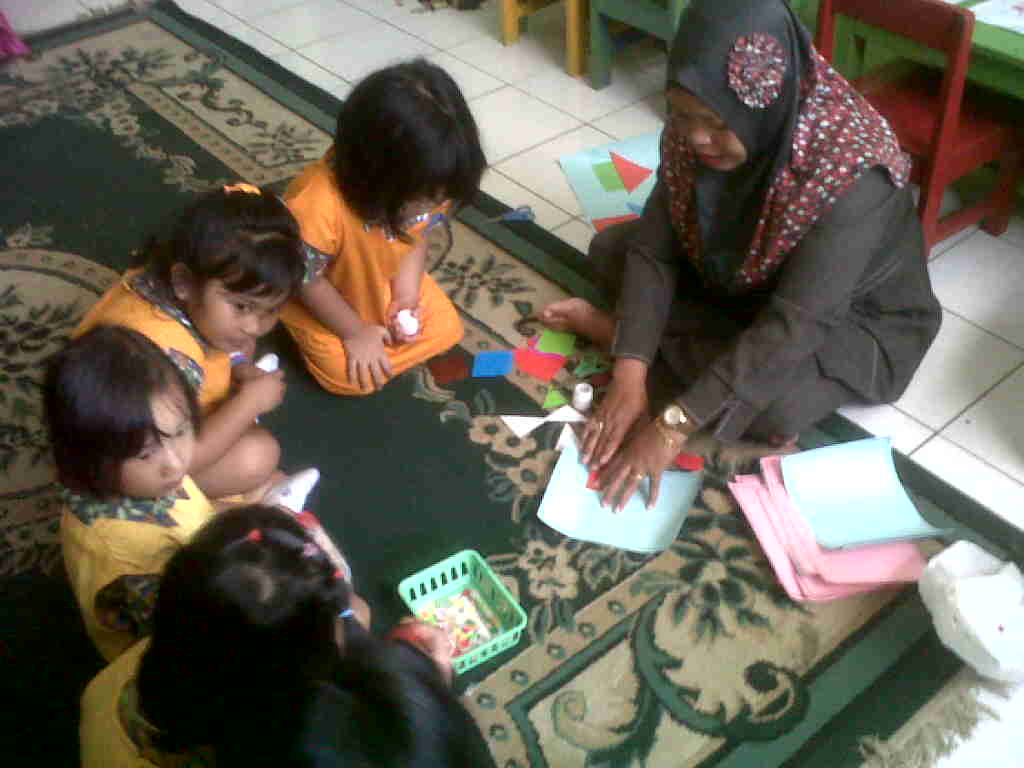 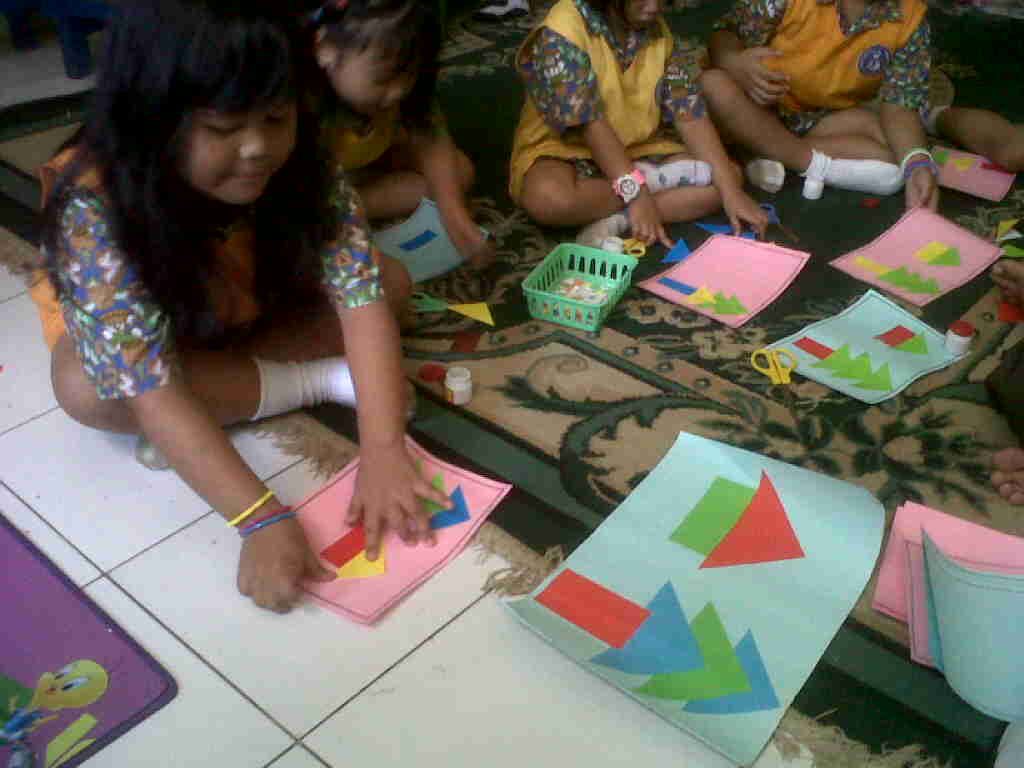 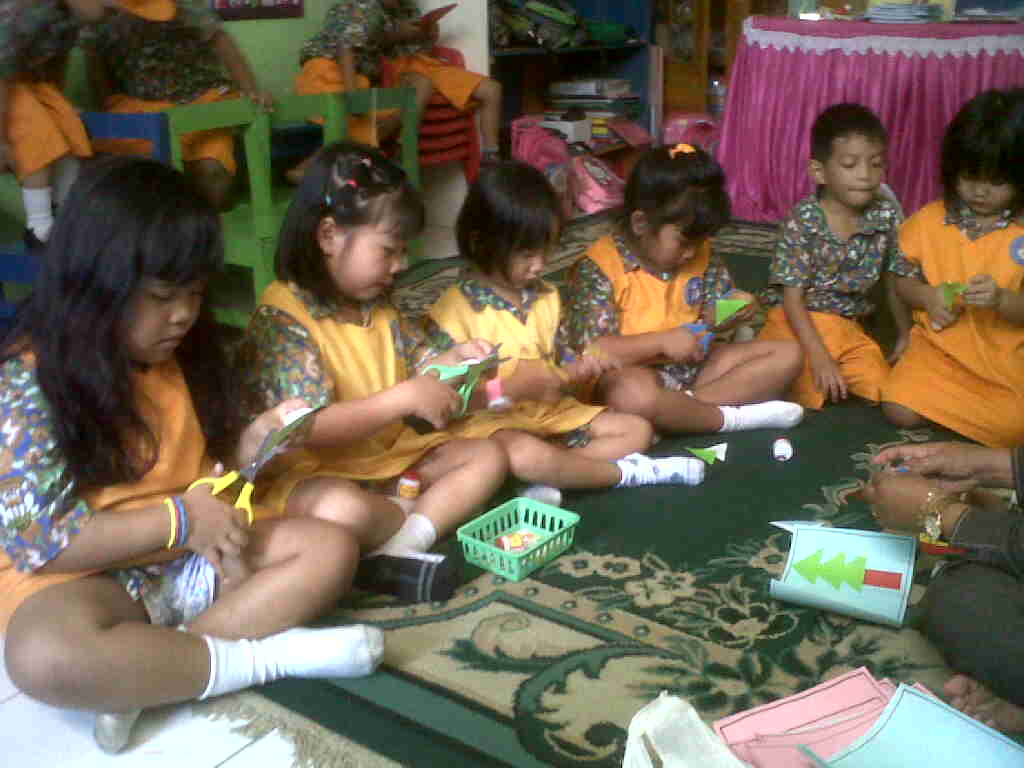 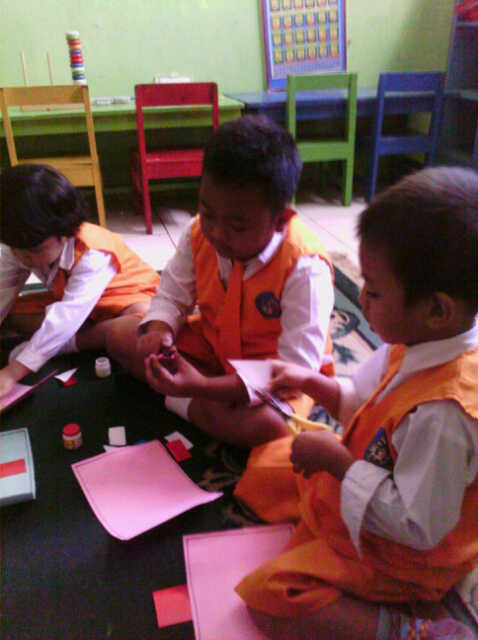 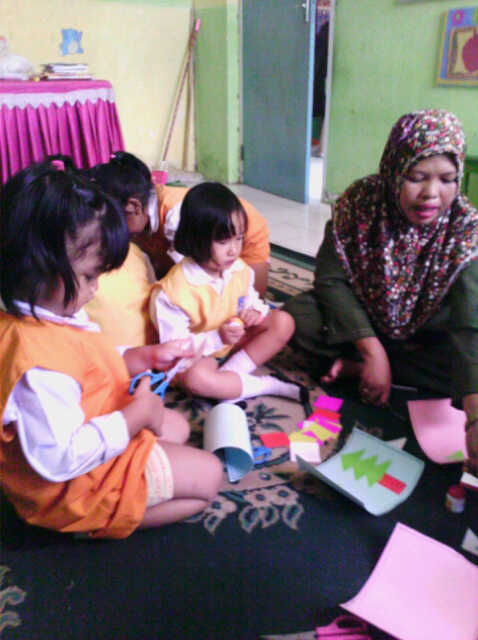 Hasil Permainan Konstruktif Keping Padu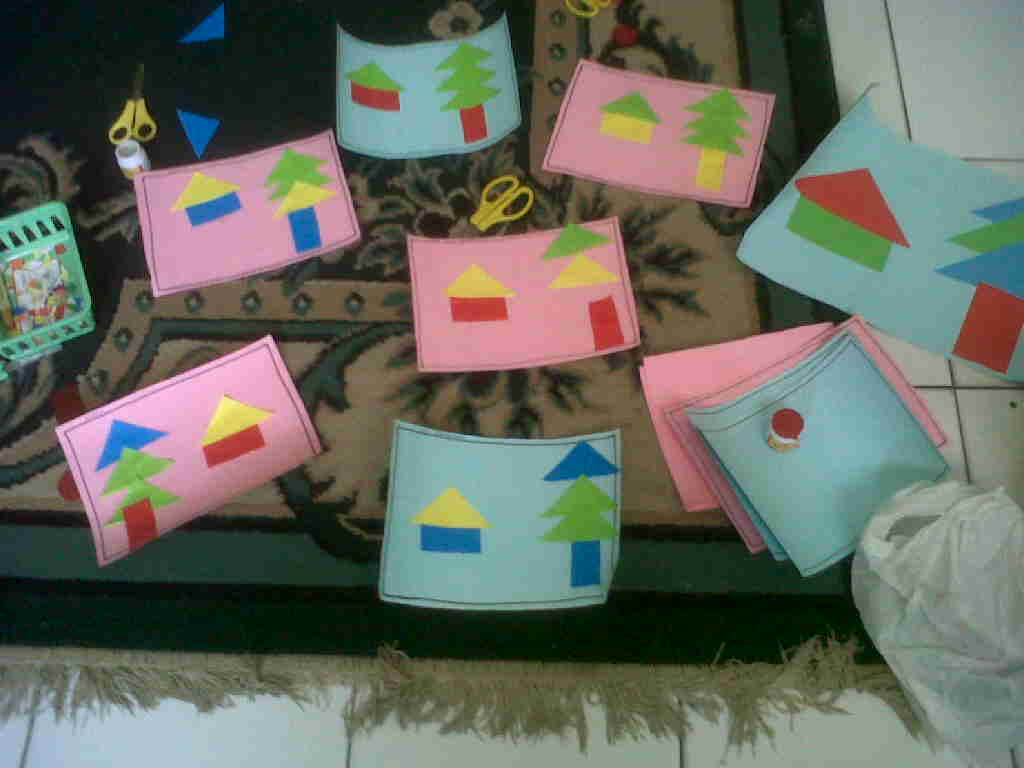 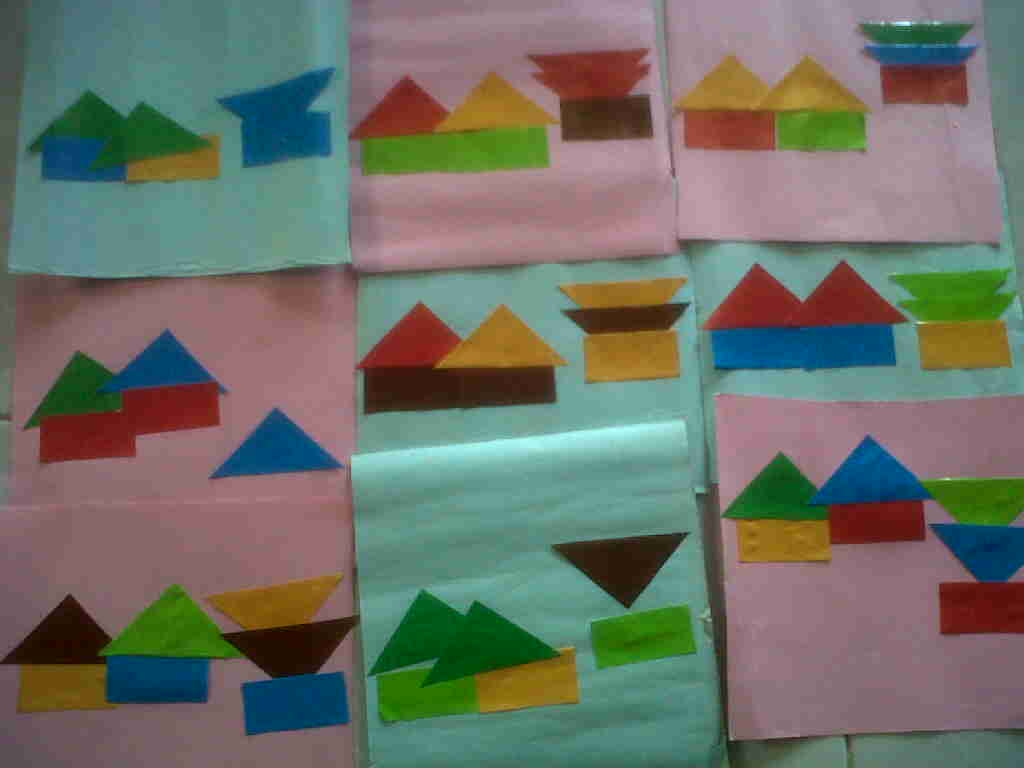 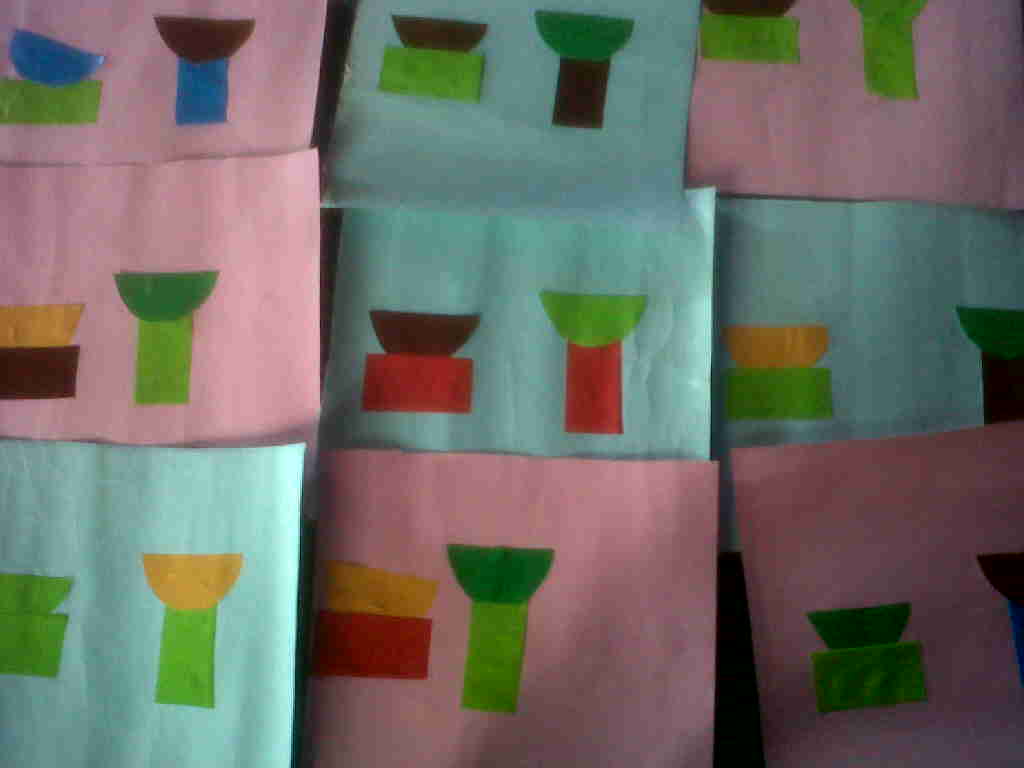 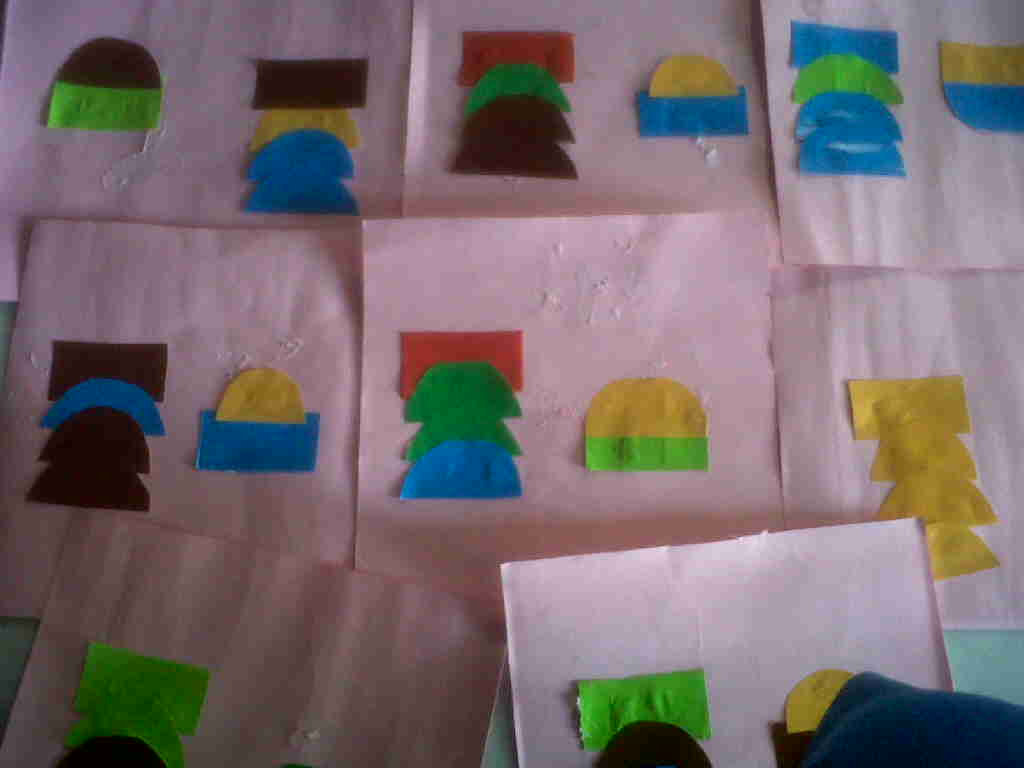 